Информацияоб основных мероприятиях МУК « КДЦ Среднечубуркского с/п» по профилактике ВИЧ, алкоголизма, и табакокурения за  2017 год.По состоянию на 30.12.2017 года в МУК «КДЦ Среднечубуркского сельского поселения» функционирует  9 клубных формирований для детей и молодёжи (140 участников).В рамках реализации районной целевой программы «Комплексные меры противодействия незаконному потреблению и обороту наркотических средств на 2015 – 2017 годы» в культурно - досуговом центре  за 2017 год   проведено 22  мероприятия антинаркотической направленности  с общим охватом 429 человек, из них культурно-досуговых (17 посетителей 347) , спортивных (5 посетителей 82).  Наиболее значимые мероприятия:Круглый стол: «Наркомания стучится в каждый дом», Беседа: «Формула здоровья», «Не опоздай на помощь другу», час информации «Молодежь - против», «Стиль жизни-здоровья», тематический концерт к Международному дню борьбы с наркотиками и их  оборотом «Любите жизнь», спортивные соревнования  «Вперед за здоровьем», «Мы выбираем спорт», участие  в районном смотре- конкурсе «Нам жить в России», час информации «Пьянство и алкоголизм». Так же проводились ежегодные акции «Сообщи, где торгуют смертью!» (распространение  листовок).Фильмы по линии «Кубананькино»:   в рамках киноакции за отчётный период  проведено 10 мероприятий с общим охватом 435  человек.В ходе акции демонстрировались фильмы: «Точка», «Шанс», «Береги себя», «Сон», «Меня это не касается», «Не потерянное поколение», «Посмотри им в глаза», «Решившись на это» и многие другие. Так же продолжались показываться киноролики: «О спорте», «Среда обитания. Табачный заговор», «Мама. Спайс -  наркотик убийца», «Губительная смесь», «Уберечь от беды», «Лестница  смерти».   На мероприятиях с беседами выступали  медицинские работники (заведующая и фельдшер ФАПа). 27 августа 2017 года прошло мероприятие по антинаркотическому воспитанию. На мероприятии присутствовало 25 человек.Ребята отвечали на вопросы, «Что такое ЗДОРОВЬЕ?» Говорили  о негативных противоположностях ЗОЖ. Какие они?Вспомнили  о подвижном образе жизни, а точнее о спорте и его месте в нашей жизни.Выпустили мини-плакат  «Дорога к здоровью».А так же были показаны  фильмы «КУБАНЬКИНО»  на мероприятии присутствовало – 25 человек.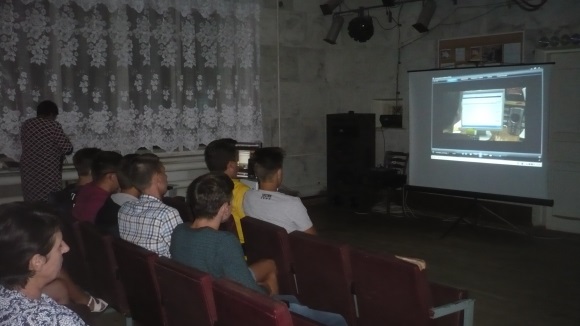 3 октября - День борьбы с алкоголизмом было проведено мероприятие час информации «Пьянство и алкоголизм».Цели:1. Донести до учащихся информацию о вреде алкоголя.2. Разобраться с причинами, приводящими к употреблению алкоголя.3. Призвать учащихся к отказу от употребления алкоголя.Английский поэт Роберт Бёрнс написал такие строки:Для пьянства есть такие поводы:Поминки, праздник, встреча, проводы,Крестины, свадьба и развод,Мороз, охота, Новый год,Выздоровленье, новоселье,Успех, награда, новый чин,И просто пьянство — без причин.Основная часть  мероприятия1. Что такое алкоголь и каково его влияние на человека.Что такое алкоголь, его влияние на человека.Ребятам были заданы вопросы:Что происходит с людьми, когда они напиваются?А каковы, на ваш взгляд, причины, заставляющие молодых людей  Действительно ли алкоголь помогает в решении проблем? Употреблять алкогольные напитки? Правильно ли я поступаю, употребляя алкоголь? Ответы  на вопросы  были самые разные… но вывод был сделан один  «Не будь легкомысленным. Помни о последствиях».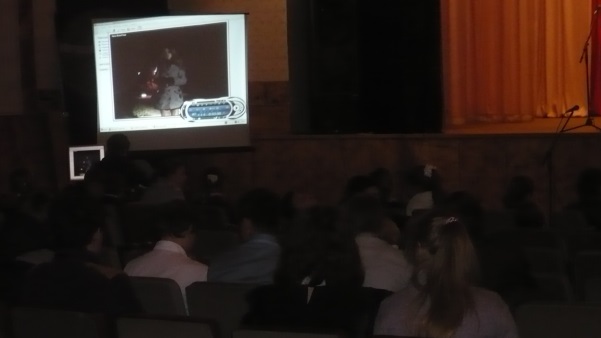 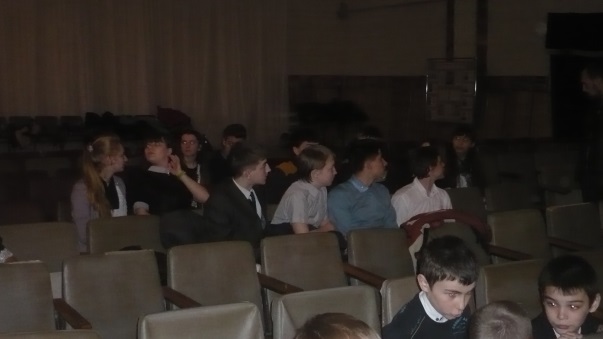                   16 ноября в 13 час  в   КДЦ  было проведено мероприятие   «Стиль жизни здоровье». Цели мероприятия:помочь учащимся осознать пагубность зависимости от психоактивных веществ и ее последствия;выработать чувства негативного отношения к одурманивающим веществам;вызвать у детей стойкое нежелание быть похожими на наркоманов;показать вред, который наносит употребление наркотиков человеку;развивать творческую активность.Задачи мероприятия:Закрепить в сознании учащихся понимание того, что здоровье – важнейшая социальная ценность, оно формируется на протяжении всей жизни.Вооружить учащихся знаниями о вреде наркотиков на здоровье человека.Формировать отрицательное отношение к наркотикам, помочь осознать масштабы вреда наркомании.Формировать устойчивое отношение к принятию учащимися только здорового образа жизни.XX век – век полный событиями. Но события эти не всегда носили позитивный характер. Именно в этот период наряду с открытиями и новообразованиями, появляются серьезные и неизлечимые заболевания, такие как СПИД, РАК, наркомания. Самое страшное, что вместе с нами эти заболевания перешли в XXI век.        Сегодня мы поговорим о проблемах наркомании. Тема нашей встречи: “Стиль жизни здоровья ”.  Ребятам была предложена игра «Пирамида»:– Я выберу одного из вас. Он выйдет на середину и пригласит к себе двух других. Те двое выберут каждый себе ещё по двое игроков и т.д. Таким образом, каждый приглашённый должен пригласить к себе ещё по два человека. Игра заканчивается, когда не остаётся никого, кто ещё сидит на своём месте. – Посмотрите, как мало времени вам потребовалось, чтобы поднять всех присутствующих со своих мест! Вот с такой же скоростью, словно эпидемия, распространяется и наркомания. Каждый человек знает, какое страшное горе приносят наркотики. Но почему же наркоманов становится всё больше и больше? На мероприятии присутствовало 17 человек. Так же были показаны фильмы Кубанькино: «Наркотики. Выход есть», «Особенности ч.2 и 5», «Решившись на это». 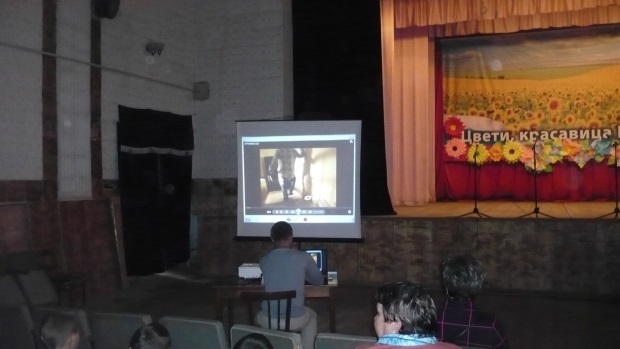 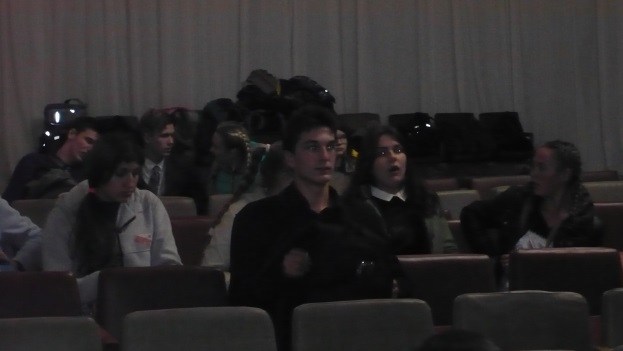 Культурно досуговый центр совместно со службами системы профилактики: участковым уполномоченным полиции поселения, школой, учреждением здравоохранения  организуют работу по выявлению фактов продажи несовершеннолетним алкогольных напитков, наркотических средств. Фамилии «трудных» подростков берутся на учёт с целью привлечения их к занятиям в кружках, клубах, секциях.Участие в фестивалях, смотрах-конкурсах.В апреле 2017 года агитбригада КДЦ «Пульс» приняла участие  в районном этапе краевого фестиваля подростково – молодёжных клубных любительских объединений, как альтернатива наркомании «Нам жить в России» с программой «Мы за здоровый образ жизни». Наглядная агитация.В фойе учреждения оформлен стенд «Жизнь прекрасна, не потрать напрасно!» с постоянно обновляющейся информацией «О вреде наркотиков, алкоголизма и табакокурения», с телефонами доверия.Директор МУК «КДЦ Среднечубуркского с/п»                                                         Е.А.ПономарёваИсп.: Чепурная В.И.тел.: 3-89-71Начальнику управления культурыадминистрации муниципальногообразования Кущёвский район                          Е.А.Рябчевской